   	КАРАР 	       РЕШЕНИЕ21 декабрь 2016 й.	№ 42	21 декабря 2016 г..О внесении изменений в решение Совета  сельского поселения Юлдыбаевский  сельсовет муниципального района Кугарчинский район Республики Башкортостан от « 30 » сентября 2014 года «Об утверждении Положения об администрации сельского поселения Юлдыбаевский сельсовет муниципального района Кугарчинский район Республики Башкортостан»В связи с вступлением в силу с 01 января 2017 года части 5 статьи 99 Федерального закона № 44-ФЗ от 05 апреля 2013 года «О контрактной системе в сфере закупок товаров, работ, услуг для обеспечения государственных и муниципальных нужд» Совет  сельского поселения Юлдыбаевский сельсовет муниципального района Кугарчинский район Республики Башкортостан РЕШИЛ:Дополнить пункт 2 Положения об администрации сельского поселения Юлдыбаевский сельсовет муниципального района Кугарчинский район Республики Башкортостан, утвержденный  решением Совета  сельского поселения Юлдыбаевский  сельсовет муниципального района Кугарчинский район Республики Башкортостан от « 30 »  сентября 2014 года №  67 следующими словами:в области осуществления контроля в сфере закупок товаров, работ, услуг  за:1) соответствием информации об объеме финансового обеспечения, включенной в планы закупок, информации об объеме финансового обеспечения для осуществления закупок, утвержденном и доведенном до заказчика;2) соответствием информации об идентификационных кодах закупок и об объеме финансового обеспечения для осуществления данных закупок, содержащейся:а) в планах-графиках, информации, содержащейся в планах закупок;б) в извещениях об осуществлении закупок, в документации о закупках, информации, содержащейся в планах-графиках;в) в протоколах определения поставщиков (подрядчиков, исполнителей), информации, содержащейся в документации о закупках;г) в условиях проектов контрактов, направляемых участникам закупок, с которыми заключаются контракты, информации, содержащейся в протоколах определения поставщиков (подрядчиков, исполнителей);д) в реестре контрактов, заключенных заказчиками, условиям контрактов.Глава сельского поселения Юлдыбаевский сельсовет                                                  И.Н.КильсенбаевБАШ:ОРТОСТАН  РЕСПУБЛИКА№ЫК9г1рсен районы                     муниципаль районыны5            ауыл Юлдыбай Советы                ауыл бил1м13е хакими1те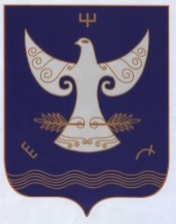 РЕСПУБЛИКА БАШКОРТОСТАНАдминистрация сельского                             поселения Юлдыбаевский  сельсовет  муниципального района                           Кугарчинский район 453340, Яны Хвалын утары,                          Оло Эйек урамы, 16                                                              Тел. 8(34789)2-61-00453340, х.Новохвалынский,        ул.Большой Ик, 16                                   	Тел.  8(34789)2-61-00